Merk: Dette er en mal. Tilpass rød tekst og legg til annet nødvendig innhold slik at risikovurderingen passer den aktiviteten dere skal gjøre.Risikovurdering av forsøk med [bakterier / genmodifiserte organismer]Hvis du ønsker det, kan du legge til symboler i tabellen ovenfor.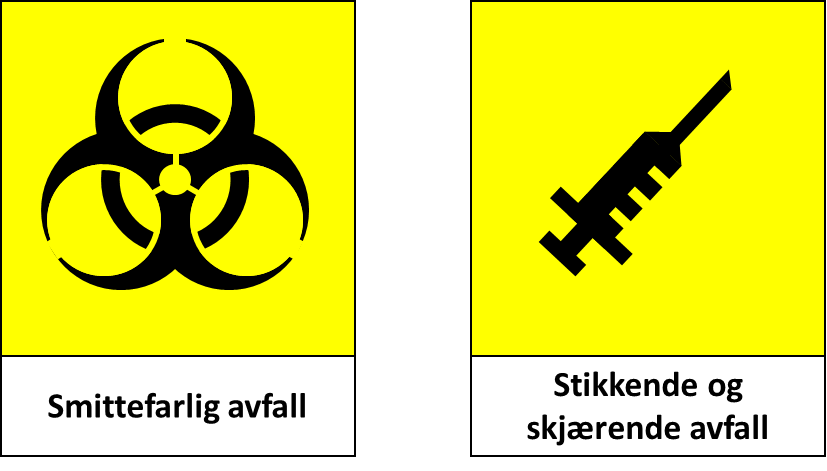 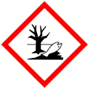 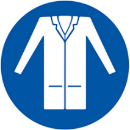 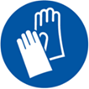 Tittel[Skriv tittelen på forsøket/demonstrasjonen/aktiviteten.]Beskrivelse[Gi en kort oppsummering av hva som skjer i forsøket/demonstrasjonen/aktiviteten.]FaremomenterList opp farer eller andre risikofaktorer som kan påvirke helse, miljø eller sikkerhet.Hva kan skje?Beskriv risikoen forbundet med den angitte faren.Forebyggende tiltakBeskriv hvilke tiltak du vil iverksette for å eliminere faren eller redusere risikoen. Tiltakene må ta sees i sammenheng med både elevgruppen og lokalene.Tiltak ved uhellBeskriv hva du vil gjøre ved uhell og hvilket utstyr som skal være tilgjengelig. Legg inn informasjon om førstehjelp der det er relevant.10 % klorløsning (cirka 0,5% natriumhypoklorittløsning)Meget giftig for liv i vann AvfallshåndteringMaterialer og utstyr som er brukt i forsøket, inkludert bakteriekulturene, skal behandles som risikoavfall / smittefarlig avfall. Emballasje for smittefarlig avfall skal være gul, eller merket med gule symboler, og det må tydelig fremgå hva innholdet er.  KommentarerVerneutstyr: Vernebriller, hansker og laboratoriefrakkDato for vurderingenVurdert avKlasse/time